
	                                                                                                                                                                    Projektas                                                                                                                                                                           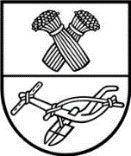 PANEVĖŽIO RAJONO SAVIVALDYBĖS TARYBASPRENDIMASDĖL VALSTYBINĖS ŽEMĖS NUOMOS MOKESČIO NEPRIEMOKŲ, PRIPAŽINTŲ BEVILTIŠKOMIS, NURAŠYMO2020 m. gruodžio 3 d. Nr. T- PanevėžysVadovaudamasi Lietuvos Respublikos vietos savivaldos įstatymo 16 straipsnio 4 dalimi, Lietuvos Respublikos civilinio kodekso 1.125 straipsnio 1 dalimi, 6.128 straipsnio 1 ir 3 dalimis, Skolų pripažinimo beviltiškomis, jų nurašymo, apskaitos ir inventorizacijos aprašo, patvirtinto Panevėžio rajono savivaldybės tarybos 2014 m. gruodžio 22 d. sprendimu Nr. T-226 „Dėl Panevėžio rajono savivaldybės tarybos 2007 m. gegužės 31 d. sprendimo Nr. T-122 „Dėl skolų pripažinimo beviltiškomis, jų nurašymo, apskaitos ir inventorizavimo aprašo patvirtinimo“ pakeitimo“ 3.1, 3.3, 3.4 ir 3.5 punktais ir atsižvelgdama į Panevėžio rajono savivaldybės administracijos direktoriaus 
2016 m. balandžio 11 d. įsakymo Nr. A-432 „Dė1 skolų pripažinimo beviltiškomis“ 1 punktą, Panevėžio rajono savivaldybės administracijos direktoriaus 2017 m. lapkričio 15 d. įsakymo 
Nr. A1-326 „Dėl skolų pripažinimo beviltiškomis“ 1 punktą, Panevėžio rajono savivaldybės taryba 
n u s p r e n d ž i a: Nurašyti pripažintas beviltiškomis valstybinės žemės nuomos mokesčio skolas iš Panevėžio rajono savivaldybės administracijos nebalansinės apskaitos: 1. Mirusių mokesčių mokėtojų (fizinių asmenų), kurių įpėdiniai neperima su nuomos sutartimi susijusių teisių ir pareigų, valstybinės žemės nuomos mokesčio nepriemoką 1 205,94 Eur ir priskaičiuotus delspinigius 91,88 Eur (1 priedas);2. Mirusių mokesčių mokėtojų (fizinių asmenų), kai dėl skolos nėra tikslinga kreiptis į teismą, valstybinės žemės nuomos mokesčio nepriemoką 2 000,77 Eur ir priskaičiuotus delspinigius 
207,72 Eur (2 priedas);3. Bankrutavusių, likviduotų ir iš VĮ Registrų centro juridinių asmenų išregistruotų arba daugiau kaip 10 metų turinčių likviduojamos įmonės statusą juridinių asmenų skolas bei juridinių asmenų skolas, dėl kurių netikslinga kreiptis į teismą, o skolininkas nebesinaudoja valstybinės žemės nuoma, žemės nuomos mokesčio nepriemoką 12 048,00 Eur ir priskaičiuotus delspinigius 
1 183,05 Eur (3 priedas).Šis sprendimas gali būti skundžiamas Lietuvos Respublikos administracinių bylų teisenos įstatymo nustatyta tvarka. 